Informações sobre obras realizadas pela Comgás na Rua Leonora Armstrong, Chácara São Bento.Senhor Presidente,Senhores Vereadores,O Vereador que subscreve requer, nos termos regimentais, após aprovação em Plenário, que sejam encaminhados ao Poder Executivo Municipal os seguintes pedidos de informações:As obras realizadas pela Empresa Comgás na Rua Leonora Armstrong, Chácara São Bento, possui autorização para colocação de tubulações? Conforme imagens 01, 02 e 03 anexas.Se sim, enviar cópia da autorização.Qual a contrapartida da Empresa Comgás ao Município para realizar as obras?Após a realização das obras, a rua será entregue como estava anteriormente? Com o material fresado, colocado nos últimos 30 (trinta) dias pela Prefeitura de Valinhos, conforme imagem 04 anexa.Justificativa:Moradores do Bairro procuraram este vereador para obter informações sobre a obra que está sendo realizada e as condições que será entregue após sua conclusão, pois está com muita poeira e causando transtorno para transitar pelo local.Imagem 01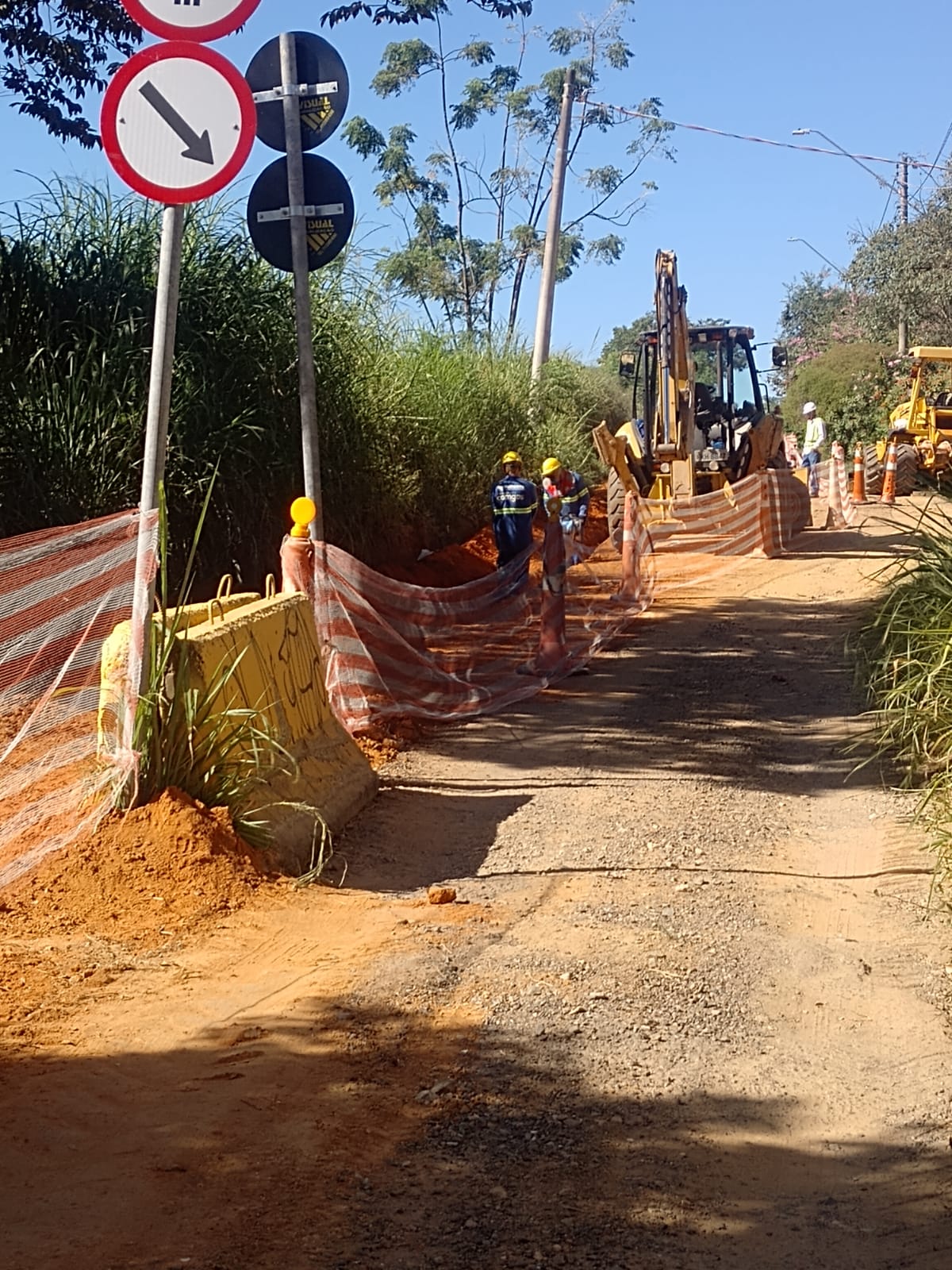 Imagem 02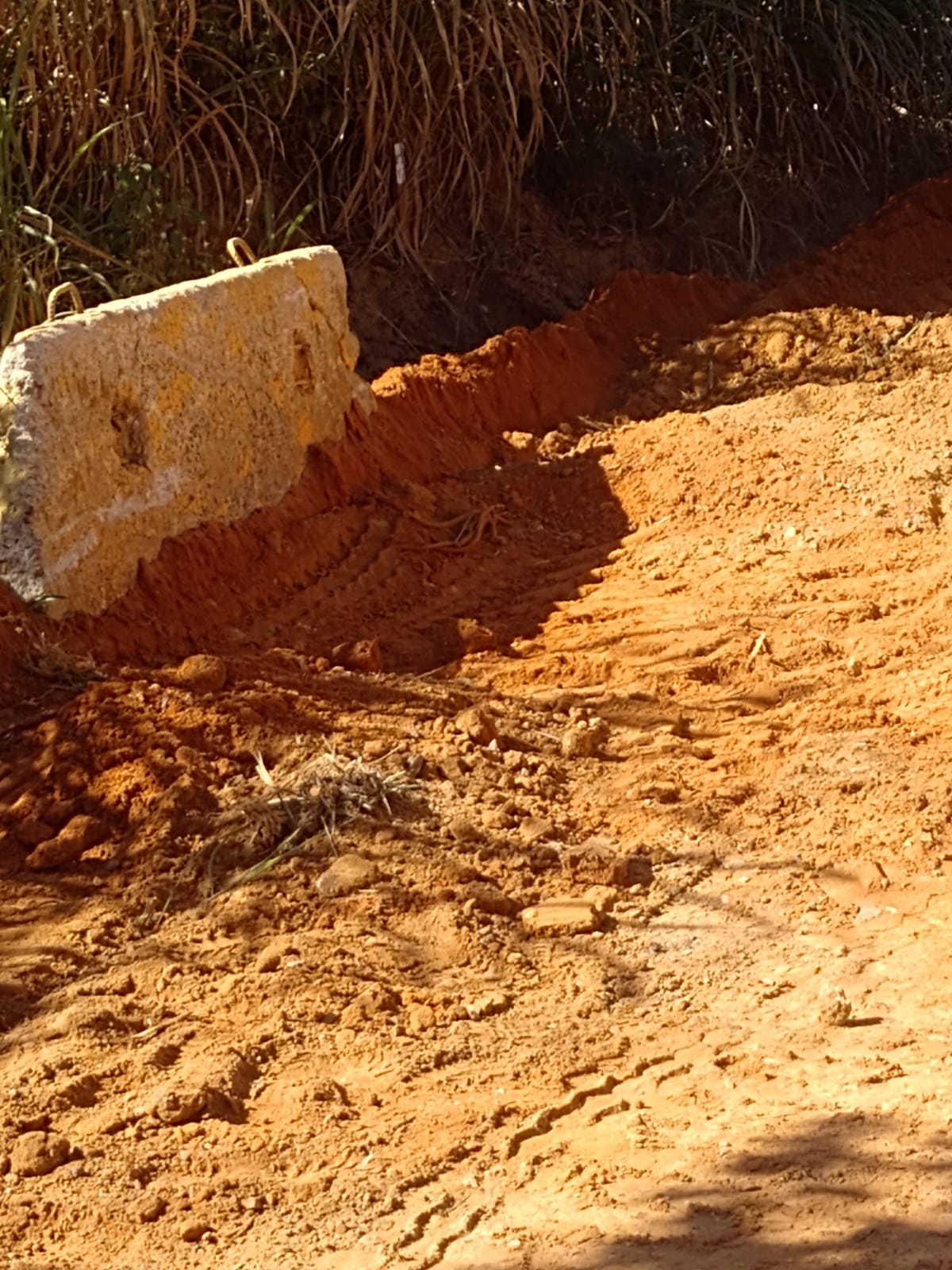 Imagem 03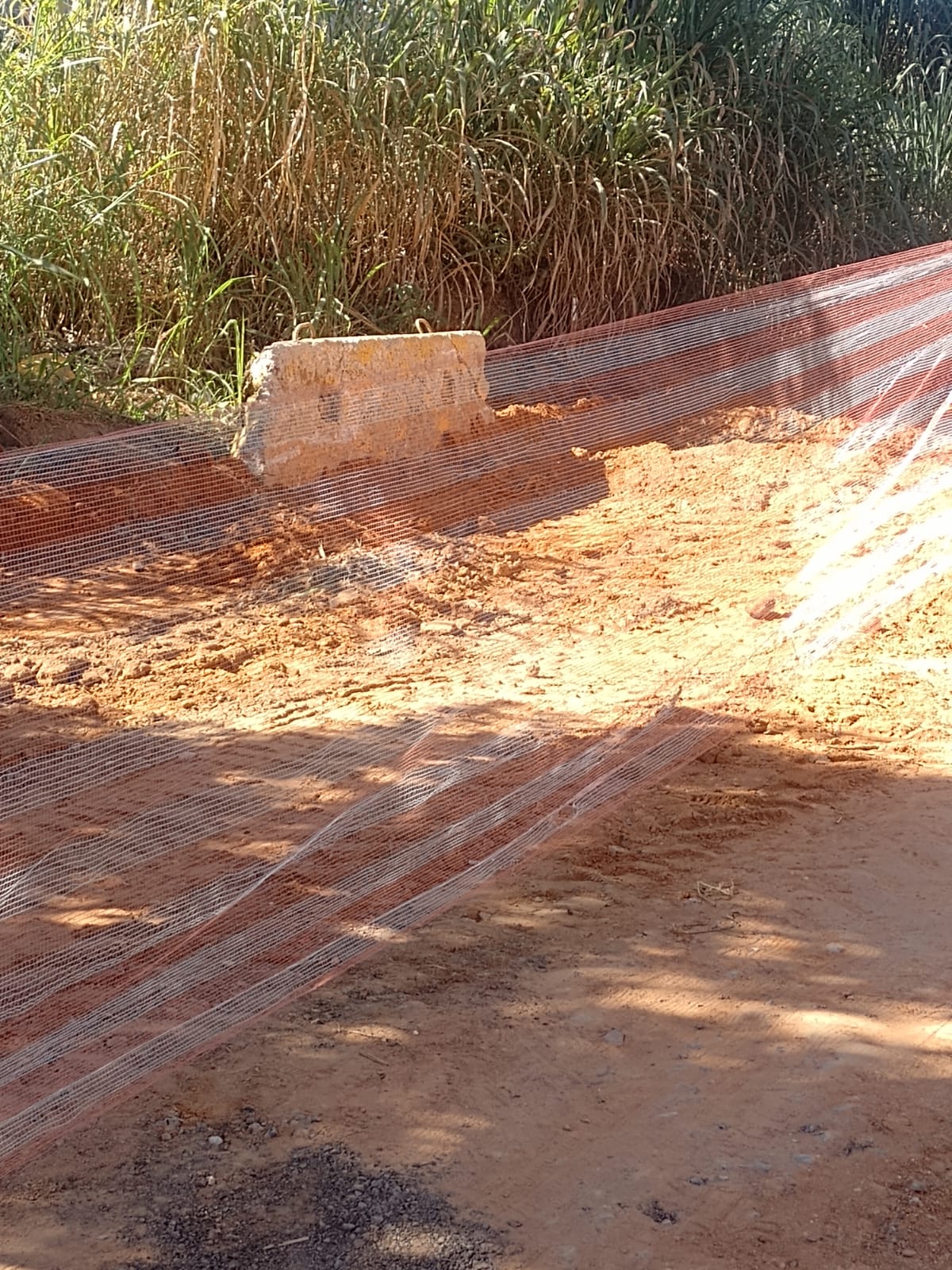 Imagem 04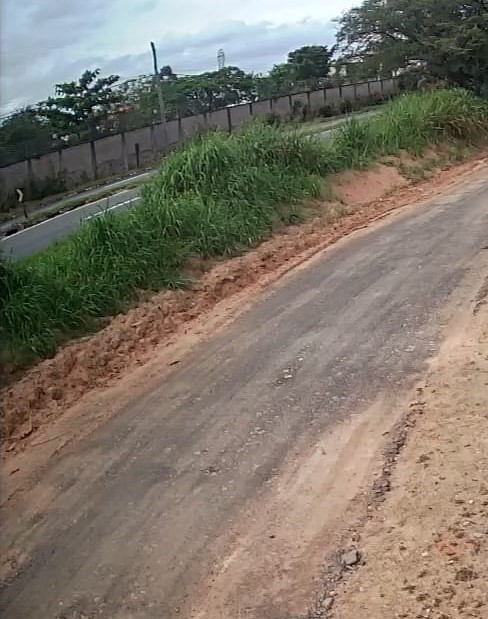 16 de maio de 2023.AUTORIA: THIAGO SAMASSO